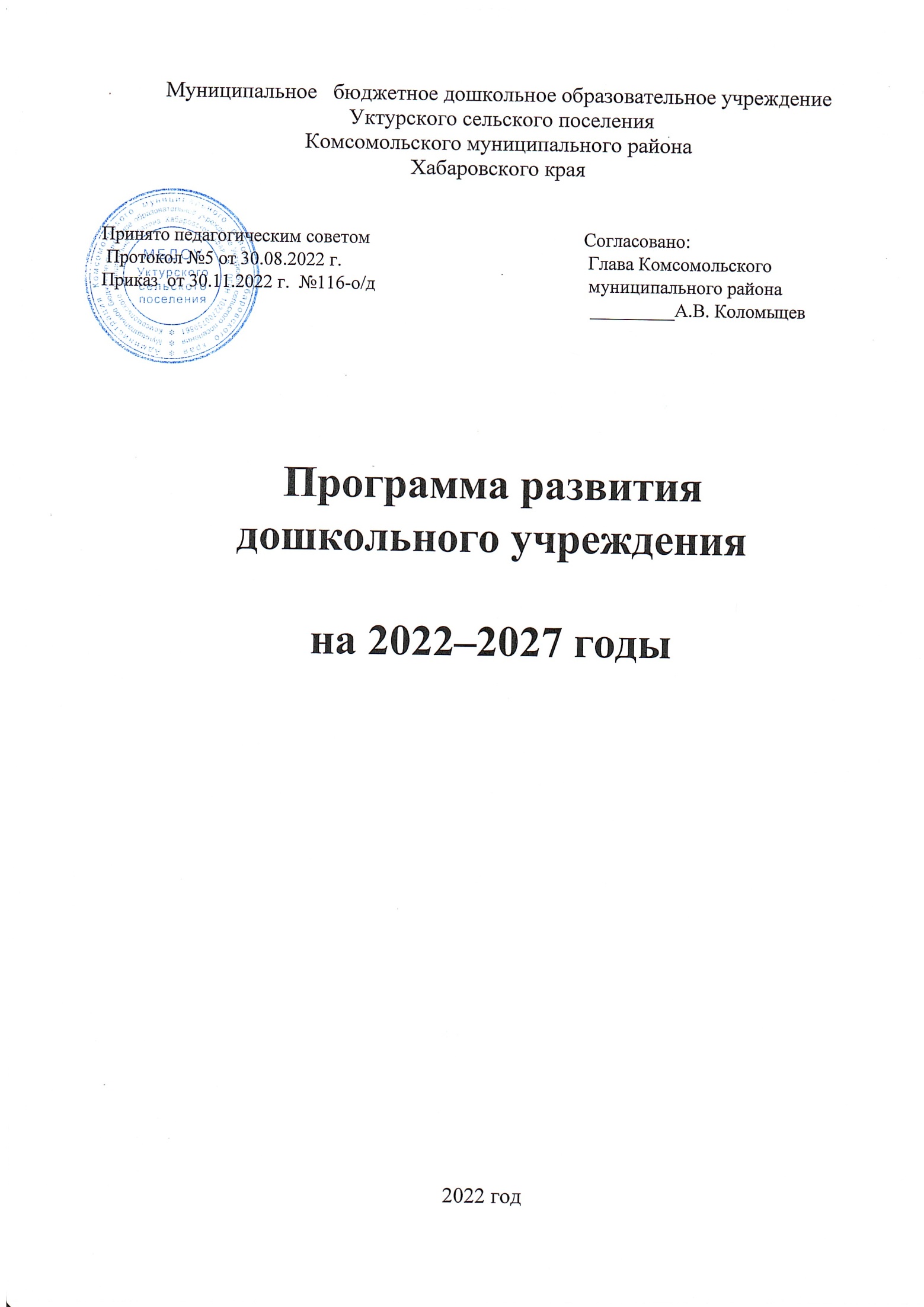 Содержание Программы развития МБДОУ Уктурского на 2022-2027 годыПояснительная записка           Программа развития МБДОУ Уктурского сельского поселения  (далее – ДОУ) – локальный акт образовательной организации, определяющий стратегические направления развития образовательной организации на среднесрочную перспективу. Программа как управленческий документ развития образовательной организации определяет ценностно-смысловые, целевые, содержательные и результативные приоритеты развития, задает основные направления эффективной реализации муниципального задания. Основными приоритетами развития образования в национальной образовательной инициативе названы:1. Внедрение профессиональных стандартов.2. Система поддержки талантливых детей и организации совместного образования детей инвалидов и здоровых детей (инклюзивное образование) в общеразвивающих группах ДОУ.3. Развитие воспитательского потенциала.4. Здоровье дошкольников.Проблема качества дошкольного образования в последние годы приобрела не только актуальный, но и значимый характер. В современных условиях реформирования образования ДОУ представляет собой открытую и развивающуюся систему. Основным результатом её жизнедеятельности должно стать успешное взаимодействие с социумом, осваивая которое дошкольное образовательное учреждение становится мощным средством социализации личности. Особую значимость, в связи с этим, приобретает планирование работы образовательного учреждения.Необходимость корректировки и введение данной программы, также обусловлена пересмотром содержания образования в ДОУ, внедрением профессиональных стандартов, разработкой и внедрением новых подходов и педагогических технологий.Мониторинг запросов родителей в сфере образования и воспитания показал, что родители недостаточно информированы о формах взаимодействия ДОУ и семьи и по мере возможности принимают участие в совместных мероприятиях. Причём степень их участи прямо пропорциональна степени их информированности и заинтересованности. Анализ проводимых опросов и анкетирования определяет динамику социального заказа, предъявляемого родительской общественностью, и нацеливают на адресную работу с семьями, которая позволит удовлетворить индивидуальные запросы родителей. Оптимизация модели взаимодействия ДОУ и семьи связана как с желанием родителей поднять уровень развития детей, укрепить их здоровье, развить у них те или иные способности, подготовить их к обучению в школе, так и с изменениями в системе образования. Разрабатывая пути обновления педагогического процесса, будем учитывать тенденции социальных преобразований в поселке, запросы родителей, интересы детей, профессиональные возможности педагогов.        	Программа как проект перспективного развития ДОУ призвана: - обеспечить качественную реализацию муниципального задания и всесторонне удовлетворение образовательных запросов субъектов образовательного процесса; -  объединить усилия всех заинтересованных субъектов образовательного процесса и социального окружения ДОУ для достижения цели Программы.      	  Выполнение муниципального задания происходит в рамках направлений, представляющих комплекс взаимосвязанных задач и мероприятий, нацеленных на обеспечение доступности качественного образования в соответствии с показателями эффективности работы образовательного учреждения. Результатом работы ДОУ по направлениям является повышение эффективности работы образовательной организации, результатом реализации инициативных проектов – высокий уровень удовлетворенности общества качеством дошкольного образования. В целом она носит инновационный характер и направлена на развитие, а не только функционирование образовательного учреждения. Отношение результатов деятельности образования к потребностям ребенка, общества, позволяет судить о востребованности образовательной деятельности как показателей ее эффективности.2. Паспорт Программы развития на 2022-2027 уч.г.3.  Информационная справка об учреждении4.Анализ деятельности МБДОУ Уктурского сельского поселенияПрограмма развития учреждения на 2019-2022 год выполнена в полном объеме.Реализация мероприятий Программы Развития муниципального общеобразовательного учреждения на период 2019 – 2022 гг. обеспечила: - расширение областей применения информационных технологий в содержании деятельности учреждения; - реализацию новых подходов к формированию современной развивающей предметно-пространственной среды, способствующих наиболее полному выявлению и развитию способностей и интересов детей раннего и дошкольного возраста; - улучшение и модернизацию материально-технической базы МБДОУ; - повышение доли педагогических и руководящих работников МБДОУ, прошедших профессиональную подготовку, переподготовку и повышение квалификации по изучению современных моделей доступного и качественного дошкольного образования;- изучение, обобщение и распространение опыта работы педагогов в рамках экспериментальной и инновационной деятельности по воспитанию и обучению детей раннего и дошкольного возраста;- организацию комплексной модели взаимодействия специалистов и педагогов, выстроенную в соответствии с индивидуальным подходом к ребенку, для его успешной социализации, сохранение и укрепление его здоровья;- создание системы взаимодействия с семьями воспитанников, направленной на усиление родительской активности, повышение ответственности родителей за воспитание и образование детей;Результаты Программы развития в области вариативности системы МБДОУ  на основе создания новых форм, реализующих программу дошкольного образования, показали, что детский сад функционирует стабильно в режиме развития. Наше образовательное учреждение предоставляет доступное, качественное воспитание и развитие в безопасных, комфортных условиях, адаптированных к возможностям и способностям ребенка.	Результаты Программы развития в области расширения информационных технологий в Образовательном учреждении показали, что коллектив постоянно работает над созданием единого информационного пространства дошкольной организации:- документация ведется в электронном варианте;-  разработан и регулярно обновляется официальный сайт учреждения;-  педагоги детского сада участвуют в дистанционных конкурсах;- воспитатели активно используют ресурсы сети Интернет для общения с родителями воспитанников и распространения опыта работы.Мониторинг использования ИКТ показал, что воспитатели стали более активно применять ИКТ, чаще пользуются ресурсами сети Интернет, сами создают презентации для детей и выступлений. Активизировалась проектная деятельность, при разработке и реализации которой необходимы компьютерные технологии. Идет целенаправленная работа по систематизации, обновлению и пополнению информационных ресурсов образовательного процесса, расширению использования мультимедийного сопровождения.	 Информационно-технологическое обеспечение детского сада постоянно обновляется в соответствии с действующим законодательством и актуальными потребностями участников образовательных отношений, что позволяет педагогам эффективно планировать образовательную деятельность и совершенствовать свой образовательный уровень.               Результаты Программы развития в области реализация новых подходов к формированию современной развивающей предметно-пространственной среды, способствующих наиболее полному выявлению и развитию способностей и интересов детей дошкольного возраста показали, что наш детский сад в достаточной мере оснащён предметами и материалами, необходимыми для всестороннего развития воспитанников. 	    Результаты Программы развития в области повышения доли педагогических и руководящих работников учреждения, прошедших профессиональную переподготовку и повышение квалификации по изучению современных моделей доступного и качественного дошкольного образования показали, что в МБДОУ  в течение многих лет работает стабильный коллектив, который постоянно повышает свое профессиональное мастерство.Результаты Программы развития в области обеспечения равных стартовых возможностей для получения начального школьного образования показали, что содержание Образовательной программы обеспечивает удовлетворительную подготовку дошкольников к поступлению в школу. Хороший уровень подготовки воспитанников к обучению в школе обеспечивается постоянной работой педагогического коллектива в поисках наиболее оптимальных условий для успешного воспитания и образования детей, использованием эффективных инновационных технологий и методик.  Результаты Программы развития в области изучения, обобщения и распространения опыта работы педагогов в рамках экспериментальной и инновационной деятельности по воспитанию и обучению детей раннего и дошкольного возраста показали, что обобщение и распространение опыта работы педагогами МБДОУ проходит через:- участие в семинарах, конференциях; - выступления и открытые показы в рамках различных методических мероприятий на районном и региональном  уровне;- участие в профессиональных конкурсах разного уровня. Результаты Программы развития в области создания системы взаимодействия с семьями воспитанников, направленной на усиление родительской активности, повышение ответственности родителей за воспитание и образование детей. На сайте нашего образовательного учреждения разработан и систематически обновляется раздел для родителей, в котором представлены нормативные документы, методические рекомендации. Обязательным условием работы с родителями является проведение родительских собраний, консультаций, дни открытых дверей, открытые просмотры, совместные праздники и развлечения, оформление наглядной информации, привлечение родителей к оформлению творческих выставок. Мероприятия так же проходят в виде родительских конференций, круглых столов, мастер-классов, семейных гостиных.5. Результаты SWOT –анализа потенциала МБДОУ Уктурского сельского поселения6.Концепция и стратегия развития МБДОУ Уктурского сельского поселения   	 Основной концептуальной идеей реализации воспитательно-образовательной работы является создание педагогической системы, отвечающей современным требованиям воспитания и развития ребенка, формирование активной личности, способной реализовать и проявлять свой внутренний потенциал в современном мире, способного активно мыслить и действовать. Педагогическая система ДОУ формируется на основе анализа предыдущей деятельности и глубинного изучения внутренних потенциальных возможностей, профессионального уровня педагогов ДОУ, возможных ресурсов, материально-технической базы, развивающей предметно-пространственной среды, потребностей современного общества, семьи, а также социальное партнерство. В этой связи перед нами встала задача создания единой системы воспитательно- образовательного процесса, выстроенной на интегративной основе. Поэтому в ДОУ должны быть разработаны не только принципы целостного подхода к содержанию образования, но и личностно-ориентированной модели организации педагогического процесса, направленного на оздоровление и развитие ребенка.   	   В детском саду образовательный процесс должен строиться вокруг ребенка, обеспечивая своевременное формирование возрастных новообразований детства, развитие компетентности, самостоятельности, творческой активности, гуманного отношения к окружающим, становление личностной позиции, получение ребенком качественного образования как средства для перехода на последующие возрастные ступени развития, обучения и воспитания.      Ведущими ценностями при разработке концепции для нас стали: ценность здоровья, ценность развития, ценность детства и ценность сотрудничества, которые, с одной стороны, выражают приоритеты современной гуманистической педагогики, с другой стороны, выступают содержанием ценностного освоения мира ребенком.    	 Ценность здоровья требует создания в ДОУ условий для сохранения и укрепления здоровья детей (как физического, так и психического), приобщение их к ЗОЖ, формирования основ физической культуры и валеологической грамотности.    	   Ценность развития направляет внимание на построение развивающего образовательного процесса, в котором актуализируются достижения и жизненный опыт каждого ребенка, обеспечивается развитие индивидуальных способностей и потребностей, формируется в условиях личностного выбора готовность детей к саморазвитию и самообразованию.   	  Ценность детства акцентирует внимание на том, что детство - это неповторимый, самоценный и отличающийся от взрослого период жизни, особая культура, характеризующаяся целостным мировосприятием, открытостью миру, чуткостью, эмоциональностью, непосредственностью, готовностью к образованию. Специфика детства требует бережного отношения к особенностям возрастного развития, к внутреннему миру ребенка, а также создания условий для взаимодействия и взаимообогащения детского и взрослого миров.      	Ценность сотрудничества предполагает, что сотрудничество, партнерство, диалог, гуманное отношение рассматриваются как основной фактор образования и источник обновления образовательной системы.Исходя  из всего вышесказанного,  концептуальными направлениями развития МБДОУ Уктурского сельского поселения   служат: - моделирование совместной деятельности с детьми на основе организации проектной деятельности, использования средств информатизации в образовательном процессе, направленной  на формирование ключевых компетенций дошкольников;- использование здоровье сберегающих технологий;- совершенствование стратегии и тактики построения развивающей среды детского сада, способствующей самореализации ребёнка в разных видах деятельности;- поддержка способных и одаренных детей;-  поддержка детей с ОВЗ и инвалидов;- построение дифференцированной модели повышения профессионального уровня педагогов в соответствии с требованиями профессиональных стандартов;- расширение спектра дополнительных образовательных услуг (в том числе и платных);- укрепление материально–технической базы ДОУ;- оптимизация кадровой политики;- сохранение и укрепление педагогического взаимодействия с  социальными партнерами.Проектируемая нами модель образовательного процесса определяется концепцией, основные идеи которой:1. Право каждого ребенка, как полноценное развитие, так и на оказание ему помощи в соответствии с функциональными отклонениями и интеллектуальными особенностями.2. Признание самоценности периода детства каждого ребенка, его уникальности и неповторимости.3. Деятельность ДОУ в режиме обновления содержания в соответствии с ФГОС ДО (реализация различных по содержанию современных комплексных и парциальных программ и технологий, их адаптация к приоритетам и специфике работы ДОУ) и его организационных форм (новые формы дошкольного образования, комплекс дополнительных образовательных услуг).  	   В основе концепции развития ДОУ лежит возможность комплексного подхода к диагностической, образовательной, оздоровительной работе; интеграции детей с различным состоянием здоровья, уровнем развития для достижения максимального качества образовательного процесса; создания целостной системы, в которой все этапы работы с ребёнком взаимосвязаны.    	 В основу реализации Программы положен современный программно-проектный метод. При этом выполнение стратегической цели и задач происходит в рамках реализации проектов по отдельным направлениям образовательной деятельности, каждая из которых представляет собой комплекс взаимосвязанных мероприятий, нацеленных на решение проблем данной сферы образовательной деятельности.       	  Исходя из вышесказанного, одним из аспектов Программы развития ДОУ является повышение квалификации педагогов, расширения их профессиональной ориентации в отборе современных форм педагогической и образовательной деятельности, разработка и реализация проектов, овладение педагогическим мониторингом.          	Предполагается, что целевая программа «Управление качеством дошкольного образования» поможет оптимизировать систему методического и дидактического обеспечения, удобную для использования её педагогами в ежедневной работе.Одним из главных направлений работы ДОУ, является взаимодействие педагогов и родителей (законных представителей) ребенка, которое мы видим в содействии развитию воспитанника как личности, осознающей необходимость саморазвития, воспитания собственных способностей.     	  Успех в воспитании и образовании ребёнка зависит от взаимодействия семьи и детского сада. Эти отношения называются педагогическим сотрудничеством. Это следующий аспект программы развития ДОУ. Чтобы вовлечь родителей в решение проблем воспитания и образования дошкольников, мало традиционных форм взаимодействия. Необходимо создать систему сопровождения и консультирования семьи по вопросам формирования культуры здорового образа жизни, образования и развития детей раннего возраста, старшего дошкольного возраста, по воспитанию и развитию детей с ограниченными возможностями здоровья, одарённых детей.   	  Таким образом, цель  разработки данной концепции Программы развития ДОУ заключается в том, чтобы способствовать организации комфортного и эффективного процесса образования детей дошкольного возраста, содействовать всестороннему развитию ребёнка на протяжении всего пребывания в детском саду.7. Содержание и направления по реализации программы развития 8.Прогнозируемый результат реализации Программы развитияПредполагается что:Для детей.- Каждому воспитаннику будут предоставлены условия для полноценного личностного роста, созданы условия для формирования познавательная активность, самостоятельность, инициатива, творческие способности, гражданская позиция, способность к труду и жизни в условиях современного мира.- Созданы условия для развития детей, в т.ч. для детей с ОВЗ, детей-инвалидов и одаренных детей.-  В образовательный процесс включены цифровые образовательные ресурсы, с учетом потребностей детей, педагогов, родителей.-  Разработаны индивидуальные образовательные маршруты, в т.ч. для детей-инвалидов и одаренных детей. - Продолжена реализация проектов по инновационной деятельности.- Качество сформированности ключевых компетенций детей будет способствовать успешному обучению ребёнка в школе и соответствовать целевым ориентирам, представленным в ФГОС ДО. -  Модернизирована материальная база, развивающая предметно - пространственная среда ДОУ.Для педагогов:-  Каждому педагогу предоставлена возможность для повышения уровня квалификации, профессионального мастерства и развития педагогических компетенций.- Личные и профессиональные качества педагогических работников будут соответствовать требованиям профессиональных стандартов, в том числе оказана помощь в прохождении аттестации.- Созданы условия для участия педагогов в реализация проектов по инновационной деятельности. - Созданы условия для трансляции опыта работы на муниципальном, краевом  и всероссийском уровнях.- Умеют ориентироваться в современных психолого-педагогических концепциях обучения, воспитания и здоровье сбережения, используют их  как  основу  в  своей  педагогической деятельности.- Владеют умением планировать и оценивать уровень развития детей своей возрастной группы.- Умело используют элементарные средства диагностики и коррекции индивидуальных особенностей детей при реализации дифференцированного подхода.- Умеют работать с техническими  средствами  обучения,  видят  перспективу  применения информационно-коммуникационных ресурсов в образовательном процессе.- Симулируют  активность  детей,  их  увлеченность  познавательной  и  практической деятельностью.- Реализует  систему  комплексного  психолого- педагогического  сопровождения воспитанников и их родителей;-Владеют способами оптимизации образовательного процесса путем включения в него новых форм  дошкольного  образования.-Включают родителей в деятельность, направленную на создание условий, способствующих развитию,  оздоровлению  и  воспитанию  их  детей.  -Владеет навыками анализа, прогнозирования и планирования своей деятельности.Для родителей.- Оптимизирована  модель взаимодействия детского сада и семьи.- Разработаны и реализованы проекты по работе с родителями с применением инновационных технологий в каждой возрастной группе детского сада.- Созданы условия для получения   консультативной помощи в воспитании и развитии детей,  в т.ч. для детей с ОВЗ, детей-инвалидов и одаренных детей.- Созданы условия для формирования  у  родителей  позитивного отношения к овладению знаниями педагогики и психологии.-  Налажена эффективная система взаимодействия с социальными партнерами в рамках  реализации основной программы дошкольного образования МБДОУ Уктурского сельского поселения.9.Оценка результативности инновационной деятельностикритерии оценки уровня развития учреждения.Логика развертывания процессов развития в каждом из пространств заключается в смене этапов и уровней развития: адаптация, интеграция, индивидуализация.Эти этапы, с одной стороны, свидетельствуют о непрерывности и количестве трансформации изменения того или иного пространства развития дошкольного учрежденияНа этапе адаптации обеспечивается актуализация потенциала развития и саморазвития педагогов, родителей, детей, создаются условия для перевода их с позиции объекта в позицию субъекта собственной деятельности.На этапе интеграции происходит развитие и саморазвитие средствами взаимодействия в системе «педагог-ребенок-родители» в форме творческой продуктивной деятельности и общения. Итогом этого этапа является создание творческого сообщества педагогов, родителей и детей.На этапе индивидуализации осуществляется анализ степени обособленности личности педагога, родителя, ребенка в соответствующем интегрированном сообществе и определение потенциала развития в процессе максимального раскрытия индивидуальной сущности субъектов.Итогом этапа индивидуализации является раскрытие личностного потенциала каждого участника образовательного процесса в процессе творческого взаимодействия.Интегрирование названных пространств позволяет разработать механизм комплексного медико-социального и психолого-педагогического сопровождения индивидуального развития каждого субъекта, реализуемый в логике:- структурной организации социального заказа в области дошкольного образования(уровни: федеральный, национально-региональный, внутриконституционный);- смены этапов и уровней развертывания сущностных сил субъекта: адаптация, интеграция, индивидуализация;- эволюции ведущих видов управления в ДОУ (традиционное, мотивационное программно-целевое, соуправление, рефлексивное, самоуправление);- смены ведущих форм взаимосвязанной деятельности субъектов процесса развития ДОУ: воздействие, взаимодействие, самовоздействие.В целях оценки эффективности реализации Программы развития ДОУ, так же разработаны следующие критерии, показатели и индикаторы.10. Список литературы1. Белая К.Ю. От сентября до сентября: календарный план работы руководителя ивоспитателя детского сада. М., 2010.2. Белая К.Ю. Программы и планы в ДОО. Технология разработки в соответствии с ФГОСДО. М.: ТЦ Сфера, 2014г.3. Солодянкина О.В. Система планирования в дошкольном учреждении: метод. пособие.М.,2009.4. Зебзеева В.А. Нормативное обеспечение дошкольного образования (с коментариями) М.:ТЦ Сфера, 2015.5. Нормативная база современного дошкольного образования. М: Просвещение, 2014г.СодержаниеСтраница1.Пояснительная записка2-32.Паспорт Программы развития на 2022-2027  уч.г.3-73.Информационная справка об учреждении7-104.Анализ деятельности МБДОУ10-125.Результаты SWOT –анализа потенциала МБДОУ 12-146.Концепция и стратегия развития МБДОУ 15-177.Содержание и направления по реализации программы развития17-218.Прогнозируемый результат реализации Программы развития21-239.Оценка результативности инновационной деятельности23-2610Список литературы27Наименование программыПрограмма развития  муниципального  бюджетного  дошкольного образовательного  учреждения  Уктурского сельского поселения Комсомольского муниципального района Хабаровского края  на 2022-2027 уч.г.Основания для разработки программы, нормативные документы1. Федеральный закон от 29.12.2012г. № 273-ФЗ (ред. от 31.07.2020) «Об образовании в Российской Федерации» (с изм. и доп., вступ. в силу с 01.09.2020).2. Приказ Министерства образования и науки Российской Федерации от 17.10.2013 г. № 1155 «Об утверждении федерального государственного образовательного стандарта дошкольного образования».3. Указ Президента Российской Федерации от 7 мая 2018 года № 204 «О национальных целях и стратегических задачах развития Российской Федерации на период до 2024 года» (далее – Указ Президента РФ).4. Концепция развития дополнительного образования детей в Российской Федерации, утверждена распоряжением Правительства Российской Федерации от 04.09.2014 г. № 1726-р.5. «Санитарно-эпидемиологические требования к организации воспитания и обучения, отдыха и оздоровления детей и молодежи» (Утверждены постановлением Главного государственного санитарного врача Российской Федерации  от 28 сентября 2020 года № 28  «Об утверждении СанПин 2.4.3648-20»).6. Стратегия развития воспитания в Российской Федерации на период до 2025 года (утверждена распоряжением Правительства РФ от 29.05.2015 № 996-р).7. Государственная программа РФ «Развитие образования» (2018 - 2025 годы). Утверждена постановлением Правительства Российской Федерации от 26 декабря . № 1642.8. Национальный проект «Образование» (утвержден президиумом Совета при Президенте Российской Федерации по стратегическому развитию и национальным проектам (протокол от 24 декабря . N 16).9. Федеральным законом от 31 июля 2020 года № 304-ФЗ «О внесении изменений в Федеральный закон «Об образовании в Российской Федерации» по вопросам воспитания обучающихся».10.Устав учреждения11. Основная образовательная программа дошкольного образования, разработанная в соответствии с Федеральным государственным  образовательным стандартом дошкольного образования на основе  Инновационной  программы дошкольного образования «От рождения до школы» под редакцией  Н.Е. Вераксы,  Т.С. Комаровой, Э.М. Дорофеевой.- Издание пятое (инновационное), испр. и доп.- М.: МОЗАИКА - СИНТЕЗ, 2019Разработчики программыМуниципальное бюджетное дошкольное образовательное учреждение Уктурского сельского поселения Комсомольского муниципального района Хабаровского края Заведующий, педагогический совет  Назначение программыПрограмма развития предназначена для определения перспективных направлений развития образовательного учреждения на основе анализа работы за предыдущий период.В ней отражены тенденции изменений, охарактеризованы главные направления обновления содержания образования и организации  образовательного процесса, управление дошкольным учреждением на основе инновационных процессов.ЦельСоздание  условий  для повышения качества образования в ДОУ  через систему интеграции, реализующей право каждого ребенка на качественное и доступное образование, обеспечивающее равные стартовые возможности для полноценного физического и психического развития детей, как основы их успешного обучения в школе.ЗадачиСоздание условий для получения  качественного  дошкольного  образования  и  обеспечение  социализации  каждого  ребенка  в  условиях  дошкольного  образовательного  учреждения,  в соответствии с ФГОС ДО,  через      разностороннее,      полноценное      развитие      каждого  ребенка  с учетом  его  индивидуальных  особенностей  и  возможностей  ( в том числе одарённых детей, детей с ОВЗ и инвалидов).Создание материально-технических, психолого- педагогических и  кадровых  условий  в рамках организации внутренней системы качественного  образования в учреждении.Использование возможностей сетевого взаимодействия и интеграции в образовательном процессе в рамках экспериментальной и инновационной деятельности.Создание условий для повышения мотивации профессиональной деятельности педагогов МАОУ, через формирование компетенций в соответствии с требованиями Профессионального стандарта.Развитие системы управления учреждения на основе повышения компетентности родителей по вопросам взаимодействия с детским садом.Основные функции Программы-определяет стратегию развития детского сада;-выделяет приоритетные направления работы;-ориентирует всю деятельность на конечный результат.Принципы образовательной деятельности ДОУ в рамках программы Развития на 2022-2027 гг.Принцип системности – целостный подход, взаимодействие и взаимосоответствие всех направлений и звеньев на достижение оптимального результата – развития личности ребенка.Принцип развивающего образования опирается на «зону ближайшего развития» и предполагает использование новейших технологий и методик.Принцип индивидуализации и дифференциации предполагает учет субъективного опыта, индивидуальных предпочтений, склонностей, интересов и способностей детей и взрослых.Принцип – гуманизации – это утверждение непреходящей ценности человека, его становление и развитие.Принцип    увлекательности – является одним из важнейших. Весь образовательный материал интересен детям, доступен и подается в игровой форме.Принцип вариативности предполагает разнообразие содержания, форм и методов с учетом целей развития и педагогической поддержки каждого ребенка.Принцип активности – предполагает освоение ребенком программы через собственную деятельность под руководством взрослого.Сроки выполнения и этапы реализации программыПрограмма будет реализована в 2022-2027 годы в три этапа.1-ый этап – подготовительный (2022-2023уч.г)- разработка документации для успешной реализации мероприятий в соответствии с Программой развития;- оптимизация условий (кадровых, материально-технических и т. д.) для успешной реализации мероприятий в соответствии с Программой развития;- начало реализации мероприятий, направленных на создание интегрированной модели развивающего образовательного пространства.2-ой этап – практический (2024-2025уч.г)- апробирование модели, обновление содержания организационных форм, педагогических технологий;- постепенная реализация мероприятий в соответствии с Программой развития;- коррекция мероприятий.3-ий этап – итоговый (2026-2027 уч.г.)- реализация мероприятий, направленных на практическое внедрение и распространение полученных результатов;- анализ достижения цели и решения задач, обозначенных в Программе развития.Ожидаемые конечные результаты, важнейшие целевые показатели программы1.Повышение качества образования в рамках обеспечения полноценного личностного  развития,  физиологического  и  психологического  благополучия ребенка в переходный период от дошкольного воспитания к школе.2. Совершенствование системы управления качеством образования в учреждении, а также обеспечения всех участников образовательного процесса и общества в целом объективной информацией о состоянии системы образования на различных уровнях и тенденциях развития.3.Трансляция результатов инновационной и экспериментальной деятельности педагогического коллектива МБДОУ  в муниципальной и региональной системах образования.4. Повышение мотивации профессиональной деятельности педагогов учреждения, формирование компетенций в соответствии с требованиями Профессионального стандарта.	 5.Обеспечение психолого-педагогической поддержки семьи и повышение компетентности родителей (законных представителей) в вопросах развития и образования, охраны и укрепления здоровья детей, вовлечение родителей (законных представителей) в образовательный процесс детского сада через  установление партнерских отношений.Финансовое обеспечение программыОсуществляется в пределах текущего финансирования.Система организации контроля за выполнением программыПостоянный контроль выполнения Программы осуществляет администрация учреждения.Метод совет разрабатывает ежегодные планы мероприятий с указанием ответственных за реализацию отдельных проектов, представляет их на Педагогическом совете. Освещение хода реализации Программы (по результатам отчетов) на сайте образовательного учреждения, на конференциях и семинарах разного уровня и др.Ежегодные отчеты на педагогических советах дошкольного образовательного учреждения, родительских собраниях и сайте МБДОУ.Результаты контроля и отчёты о проведённых мероприятиях, публичные доклады руководителя образовательного учреждения публикуются на сайте МБДОУ. Общая информацияНазвание образовательного учреждения (по уставу)Муниципальное бюджетное дошкольное образовательное учреждение Уктурского сельского поселения Комсомольского муниципального района Хабаровского краяСтатус учрежденияОрганизационно-правовая форма: муниципальное бюджетное дошкольное образовательное учреждениеГод основания ДОУ1983Юридический адрес 681095, РФ, Хабаровский край,  Комсомольский район, п. Уктур, ул. Центральная, д. 11Телефон8(4217)56-73-29Электронная почтаmbdouuktur@mail.ruОфициальный сайт Учреждения http://mbdouuktur.ekt0.ruФамилия, имя, отчество руководителяШестопалова Ирина Анатольевна Устав№ 935 от 25.12.2013 г. Лицензия№ 1583 от 08.05.2014, бессрочнаяФормы государственного общественного управленияПедагогический совет, Общее собрание трудового коллективаСодержание дошкольного образования образовательные и воспитательные программы1.Основная образовательная программа дошкольного образования на 2022-2027 учебный год, разработанная в соответствии с Федеральным государственным  образовательным стандартом дошкольного образования на основе  Инновационной  программы дошкольного образования «От рождения до школы» под редакцией  Н.Е. Вераксы,  Т.С. Комаровой, Э.М. Дорофеевой.- Издание пятое (инновационное), испр. и доп.- М.: МОЗАИКА - СИНТЕЗ, 20192. Рабочая программа воспитания  на 2022-2025  учебный годДополнительные образовательные услуги«Я- Исследователь»«Русская сторонка»«Лого пункт» «Детская астрономия»«Дошкольник и экономика»Формирование привычки самообслуживания – уход за зубами Традиции детского садаКонкурсы Детско- родительские клубы, гостиные Проектная деятельность Недели здоровьяСпортивные семейные праздникиЭкологические Акции «Парад победы»Связь с социумомКоллектив нашего детского сада тесно сотрудничает с: - МБОУ СОШ Уктурского сельского поселения- МБОУ ДОД детская школа искусств-  МКУК ИМЦК и библиотечное обслуживание  - МБУК Дом культуры- ПЧ-95Модель  МАОУ (количество групп, структурных подразделений, дополнительных помещений, режим работы общий, ГКП)Проектная мощность детского сада– 6 групп Фактическая мощность — 2  группВ дошкольном учреждении функционирует 2 группыИз них (на 2022 год):             - 1-я разновозрастная  от 1,5 до 4 лет - 1 группа            - 2-я разновозрастная  от 4  до 8 лет - 1 группа         Структурные компоненты:Групповые комнаты;Физкультурно- музыкальный  зал;Кабинет «Я-исследователь»;Кабинет ПДД;Кабинет педагога психолога;медицинский кабинет, процедурный кабинет, 1 изолятор;Кабинет заведующего;Пищеблок;ПрачечнаяОбщий режим работы: с 7.30. до 17.30, выходные дни – суббота и воскресенье.Детский сад решает следующие задачи:1. Охрана жизни и укрепление здоровья детей, воспитание потребности в здоровом образе жизни, развитие физических качеств и обеспечение нормального уровня физической подготовленности и состояния здоровья ребенка;2. Создание условий обеспечивающих гармоничное интеллектуальное, эстетическое и социально-личностное развития ребёнка, приобщение его к общечеловеческим и национально-культурным ценностям;3. Построение взаимодействия с семьей по принципу партнерства для обеспечения полноценного развития ребенка.Детский сад осуществляет систему комплексного мониторинга развития детей,  в том числе с ОВЗздоровья;речевого развития;физического развития,психического развития;интегративные качества воспитанников по всем направлениям развития.Детский сад использует комплексный подход в организации педагогического процессаБлоки:мониторинг качества образовательного процесса (в течение года – предварительный, итоговый);воспитательно-образовательный (преемственность в работе специалистов, создание оптимальных условий успешного усвоения программ и т.д.); коррекционныйпедагогической помощи родителям (консультационно-методической помощи семье, пропаганда педагогических знаний)Сильная сторонаСлабая сторонаСлабая сторонаСлабая сторонаПерспективы развитияВозможные рискиВозможные рискиКадровое обеспечениеКадровое обеспечениеКадровое обеспечениеКадровое обеспечениеКадровое обеспечениеКадровое обеспечениеКадровое обеспечениеСлаженный коллектив опытных педагогов.1 педагог с высшей квалификацией,1- 1 категория,4 педагога –соответствие.Имеются узкие специалисты: учитель-логопед, педагог психолог, музыкальный руководитель, инструктор по физической культуреСлаженный коллектив опытных педагогов.1 педагог с высшей квалификацией,1- 1 категория,4 педагога –соответствие.Имеются узкие специалисты: учитель-логопед, педагог психолог, музыкальный руководитель, инструктор по физической культуреНаличие педагогов  без квалификации.Старение педагогических кадров.Наличие педагогов  без квалификации.Старение педагогических кадров.Повышение квалификации на курсах (краткосрочных, переподготовки). Привлечение молодых специалистов. Участие в научных конференциях, семинарах, круглых столах на уровне  района, края.Активное участие в конкурсном движении на всех уровняхПовышение квалификации на курсах (краткосрочных, переподготовки). Привлечение молодых специалистов. Участие в научных конференциях, семинарах, круглых столах на уровне  района, края.Активное участие в конкурсном движении на всех уровняхБольшие интеллектуальные и энергетические затраты. Не востребованность интеллектуального продукта педагогического коллектива.Материально-техническое обеспечениеМатериально-техническое обеспечениеМатериально-техническое обеспечениеМатериально-техническое обеспечениеМатериально-техническое обеспечениеМатериально-техническое обеспечениеМатериально-техническое обеспечениеНаличие материально-технической базы, соответствующей современным требованиям.Наличие материально-технической базы, соответствующей современным требованиям.Недостаточность оснащения цифровой образовательной среды, игровым развивающим оборудованием Недостаточность оснащения цифровой образовательной среды, игровым развивающим оборудованием Дооснастить учреждение компьютерным, развивающим оборудованием. Дооснастить учреждение компьютерным, развивающим оборудованием. Недостаточное финансирование.Содержание образовательной деятельностиСодержание образовательной деятельностиСодержание образовательной деятельностиСодержание образовательной деятельностиСодержание образовательной деятельностиСодержание образовательной деятельностиСодержание образовательной деятельностиИспользование парциальных и вариативных программ в зависимости от интеллектуальных возможностей детей и педагогов. Высокий уровень качества образовательных услуг. Использование инновационных технологий . Работа в рамках экспериментальной и инновационной деятельностиИспользование парциальных и вариативных программ в зависимости от интеллектуальных возможностей детей и педагогов. Высокий уровень качества образовательных услуг. Использование инновационных технологий . Работа в рамках экспериментальной и инновационной деятельностиУсовершенствование программ по работе с одаренными детьмиУсовершенствование программ по работе с одаренными детьмиОптимизация деятельности по работе с одарёнными детьми. Оптимизация программ по работе с детьми ОВЗ и инвалидами.Оптимизация деятельности по работе с одарёнными детьми. Оптимизация программ по работе с детьми ОВЗ и инвалидами.Обострение  проблемы профессионального выгорания педагогических кадров.Содержание оздоровительной работыСодержание оздоровительной работыСодержание оздоровительной работыСодержание оздоровительной работыСодержание оздоровительной работыСодержание оздоровительной работыСодержание оздоровительной работыСложившаяся система оздоровительных мероприятий с детьми в ДОУ. Наличие инструктора по физической культуре. Система профилактических мероприятий. Чередование активных видов деятельности. Индивидуальный подход к детям: формирование по группам здоровья. Наличие медицинского кабинета (медицинская сестра).Сложившаяся система оздоровительных мероприятий с детьми в ДОУ. Наличие инструктора по физической культуре. Система профилактических мероприятий. Чередование активных видов деятельности. Индивидуальный подход к детям: формирование по группам здоровья. Наличие медицинского кабинета (медицинская сестра).Отсутствие  современного спортивного оборудованияОтсутствие  современного спортивного оборудованияДооснастить спортивным оборудованием.Применение инновационного подхода к вопросам оздоровления всеми педагогами. Пропаганда здорового образа жизни среди родителей.  Отсутствие у родителей и педагогов потребности в здоровом образе жизни. Непонимание родителями важности соблюдения режима и   организации физического развития детей в домашних условиях. Отсутствие у родителей и педагогов потребности в здоровом образе жизни. Непонимание родителями важности соблюдения режима и   организации физического развития детей в домашних условиях.Инновационная и экспериментальная  деятельность  в ДОУИнновационная и экспериментальная  деятельность  в ДОУИнновационная и экспериментальная  деятельность  в ДОУИнновационная и экспериментальная  деятельность  в ДОУИнновационная и экспериментальная  деятельность  в ДОУИнновационная и экспериментальная  деятельность  в ДОУИнновационная и экспериментальная  деятельность  в ДОУ1.Внедрение в педагогический процесс ДОУ:Программ дополнительной  деятельностиСистемы приобщения детей к истокам культуры родного края Проектов в рамках социального партнерства , взаимодействия всех участников образовательного процесса1.Внедрение в педагогический процесс ДОУ:Программ дополнительной  деятельностиСистемы приобщения детей к истокам культуры родного края Проектов в рамках социального партнерства , взаимодействия всех участников образовательного процессаНедостаток творческой инициативы родителей в различных направлениях совместной деятельности.Недостаток творческой инициативы родителей в различных направлениях совместной деятельности.Продолжать разработку и внедрение инновационных проектов,  программ, технологий и форм работы в детском саду.Работа с родителямиРабота с родителямиРабота с родителямиРабота с родителямиРабота с родителямиРабота с родителямиРабота с родителямиАнкетирование родителей по оценке качества удовлетворённости предоставляемых образовательных услуг, выявлению потребностей в образовательных и оздоровительных услугах. Дни открытых дверей. Групповые досуговые мероприятия с участием родителей. Реализация совместных проектовСмотры-конкурсы совместных работ детей и родителей.Организация работы детско- родительских клубов.Анкетирование родителей по оценке качества удовлетворённости предоставляемых образовательных услуг, выявлению потребностей в образовательных и оздоровительных услугах. Дни открытых дверей. Групповые досуговые мероприятия с участием родителей. Реализация совместных проектовСмотры-конкурсы совместных работ детей и родителей.Организация работы детско- родительских клубов.Анкетирование родителей по оценке качества удовлетворённости предоставляемых образовательных услуг, выявлению потребностей в образовательных и оздоровительных услугах. Дни открытых дверей. Групповые досуговые мероприятия с участием родителей. Реализация совместных проектовСмотры-конкурсы совместных работ детей и родителей.Организация работы детско- родительских клубов. Малая активность по участию в совместных мероприятиях для детей и родителей (спортивных, игровых, досуговых).Слабая  инициатива со стороны родителей по разработке совместных проектов и мероприятийОптимизация деятельности в рамках работы с родителями (поиск новых форм и видов деятельности и т.д.)Перенесение на ДОУ ответственности за воспитание детей. Дефицит времени у родителей .Перенесение на ДОУ ответственности за воспитание детей. Дефицит времени у родителей .№п/пНаправления программныхмероприятий,мероприятия (инновационныепроекты)СрокиреализацииСрокиреализацииИсполнители1.Создание системы управления качеством образования, консультационное и экспертное сопровождение разработки нового содержания образования в соответствии с основными направлениями модернизации российского образования1.Создание системы управления качеством образования, консультационное и экспертное сопровождение разработки нового содержания образования в соответствии с основными направлениями модернизации российского образования1.Создание системы управления качеством образования, консультационное и экспертное сопровождение разработки нового содержания образования в соответствии с основными направлениями модернизации российского образования1.Создание системы управления качеством образования, консультационное и экспертное сопровождение разработки нового содержания образования в соответствии с основными направлениями модернизации российского образования1.Создание системы управления качеством образования, консультационное и экспертное сопровождение разработки нового содержания образования в соответствии с основными направлениями модернизации российского образованияРазработка механизмов оценки эффективности инновационной модели образовательного пространства, обеспечивающей доступность и новое качество образования, и реализации программы развития.Разработка механизмов оценки эффективности инновационной модели образовательного пространства, обеспечивающей доступность и новое качество образования, и реализации программы развития.Разработка механизмов оценки эффективности инновационной модели образовательного пространства, обеспечивающей доступность и новое качество образования, и реализации программы развития.Разработка механизмов оценки эффективности инновационной модели образовательного пространства, обеспечивающей доступность и новое качество образования, и реализации программы развития.Разработка механизмов оценки эффективности инновационной модели образовательного пространства, обеспечивающей доступность и новое качество образования, и реализации программы развития.2.Изучение качествапрофессиональнойдеятельности кадров2022-20232022-2023ЗаведующийПедагогический совет3.Оптимизация мониторинга качества оказываемыхобразовательных услуг2022-20232022-2023ЗаведующийПедагогический совет4.Подбор и апробациядиагностических материалов,позволяющих контролироватькачество образования на основепрограммных требований и ФГОС2022-20232022-2023Педагогический совет5.Мониторинг оценкирезультативности качестваобразования детейежегодноежегодноПедагогический совет6.Оптимизация условий для развития одаренности детей.Разработка и реализация индивидуальных образовательных маршрутов для одаренных детей. Разработка и реализацияпрограмм для обучения и развития одаренных детей.Повышение квалификации педагогических работников ДОУ по вопросам выявления и развития детской одаренностиежегодноежегодноПедагогический совет7.Оптимизация условий для коррекционной помощи детям с ОВЗ и детям-инвалидам Оптимизация  индивидуальных  маршрутов и программ  для детей с ОВЗ и детей-инвалидов. Повышение квалификации педагогических работников ДОУ по вопросам коррекционного образованияежегодноежегодноПедагогический совет8.Оптимизация системы совместнойдеятельности с социальными институтами края, семьями дошкольников, поприобщению к здоровому образужизни, формированию у воспитанников элементарных чувств патриотизма и гражданственности, развитию нравственности, знакомству с региональным компонентом.ежегодноежегодноПедагогический совет9.Техническое сопровождениеофициального сайта учреждения  постояннопостоянноПедагог психолог2. Совершенствование стратегии и тактики построения развивающей среды учреждения с учётом ФГОС ДО, учитывающей принцип динамичности и развивающего обучения, возрастные, психологические, физические, гендерные особенности воспитанников, способствующей самореализации ребенка в разных видах деятельности.2. Совершенствование стратегии и тактики построения развивающей среды учреждения с учётом ФГОС ДО, учитывающей принцип динамичности и развивающего обучения, возрастные, психологические, физические, гендерные особенности воспитанников, способствующей самореализации ребенка в разных видах деятельности.2. Совершенствование стратегии и тактики построения развивающей среды учреждения с учётом ФГОС ДО, учитывающей принцип динамичности и развивающего обучения, возрастные, психологические, физические, гендерные особенности воспитанников, способствующей самореализации ребенка в разных видах деятельности.2. Совершенствование стратегии и тактики построения развивающей среды учреждения с учётом ФГОС ДО, учитывающей принцип динамичности и развивающего обучения, возрастные, психологические, физические, гендерные особенности воспитанников, способствующей самореализации ребенка в разных видах деятельности.2. Совершенствование стратегии и тактики построения развивающей среды учреждения с учётом ФГОС ДО, учитывающей принцип динамичности и развивающего обучения, возрастные, психологические, физические, гендерные особенности воспитанников, способствующей самореализации ребенка в разных видах деятельности.1.Приобретение нового оборудования дляреализации образовательных областей в соответствии с возрастными и гендернымиособенностями дошкольников в соответствии направлениями Программы развития2022-2027ЗаведующийПедагогический совет ЗаведующийПедагогический совет 2.Оснащение образовательногопроцесса учебно- методическимикомплектами, дидактическимипособиями в соответствии с ФГОС ДО и направлениями инновационной деятельности2022-2027ЗаведующийПедагогический советЗаведующийПедагогический совет3.Обновление  в группах и натерритории ДОУ в том числе для детей с ОВЗ и детей-инвалидов. Обеспечение доступности дошкольного образования для детей-инвалидов2022-2027ЗаведующийПедагогический советЗаведующийПедагогический совет3. Развитие компетенций педагогических работников, необходимых для создания условий  развития детей в соответствии с требованиямиПроект «Педагог-мастер»3. Развитие компетенций педагогических работников, необходимых для создания условий  развития детей в соответствии с требованиямиПроект «Педагог-мастер»3. Развитие компетенций педагогических работников, необходимых для создания условий  развития детей в соответствии с требованиямиПроект «Педагог-мастер»3. Развитие компетенций педагогических работников, необходимых для создания условий  развития детей в соответствии с требованиямиПроект «Педагог-мастер»3. Развитие компетенций педагогических работников, необходимых для создания условий  развития детей в соответствии с требованиямиПроект «Педагог-мастер»1.Профессиональные  стандарты в ДОУ.2022-2027ЗаведующийПедагогический советЗаведующийПедагогический совет2.Разработка диагностических карт профессионального мастерства иопределение личных потребностей сотрудников в обучении.Составление индивидуальных планов повышения квалификации работников ДОУ.ежегодноПедагогический советПедагогический совет3.Организация наставничествадля профессионального становления молодых специалистов2022-2027Педагогический совет Школа молодого педагогаПедагогический совет Школа молодого педагога4.Выявление, обобщение и транслирование передового педагогического опыта на разных уровнях через конкурсы профессиональногомастерства, участие в конференциях, публикации в СМИ, официальном сайте ДОУ, проектную деятельность и т.д.2022-2027ЗаведующийПедагогический советЗаведующийПедагогический совет5.Разработка и реализация плана мотивирования и стимулирования инновационной деятельности педагогов,профилактики профессионального выгорания, стремления к повышению своей квалификации.2022-2027ЗаведующийПедагогический советЗаведующийПедагогический совет6.Обучение педагогов современным технологиям взаимодействия со взрослыми и детьми2022-2027ЗаведующийПедагогический советЗаведующийПедагогический совет4.Создание взаимовыгодного социального партнерства для функционирования учреждения в режиме открытого образовательного пространства, обеспечивающего полноценную реализацию интересов личности, общества, государства в воспитании  подрастающего  поколения Проект «Мы вместе»4.Создание взаимовыгодного социального партнерства для функционирования учреждения в режиме открытого образовательного пространства, обеспечивающего полноценную реализацию интересов личности, общества, государства в воспитании  подрастающего  поколения Проект «Мы вместе»4.Создание взаимовыгодного социального партнерства для функционирования учреждения в режиме открытого образовательного пространства, обеспечивающего полноценную реализацию интересов личности, общества, государства в воспитании  подрастающего  поколения Проект «Мы вместе»4.Создание взаимовыгодного социального партнерства для функционирования учреждения в режиме открытого образовательного пространства, обеспечивающего полноценную реализацию интересов личности, общества, государства в воспитании  подрастающего  поколения Проект «Мы вместе»4.Создание взаимовыгодного социального партнерства для функционирования учреждения в режиме открытого образовательного пространства, обеспечивающего полноценную реализацию интересов личности, общества, государства в воспитании  подрастающего  поколения Проект «Мы вместе»1.Поиск новых  форм эффективного взаимодействия ДОУ с социальными партнерами по вопросам о воспитания и развития дошкольников2022-2027ЗаведующийПедагогический советЗаведующийПедагогический совет2.Создание условий для обеспечения всестороннего развития способностей и творческого потенциала детей дошкольного возраста через  систему сотрудничества ДОУ с социальными партнёрами2022-2027ЗаведующийПедагогический советЗаведующийПедагогический совет3.Создание условий для формирования положительного имиджа МБДОУ  через участие детей, родителей, педагогов в мероприятиях сетевого взаимодействия2022-2027ЗаведующийПедагогический советЗаведующийПедагогический совет4.Реализация ООП с использованиемкадрового потенциала и других ресурсов социальных партнеров в рамках сетевого взаимодействия2022-2027ЗаведующийПедагогический советЗаведующийПедагогический совет5.Освещение совместной работы наофициальном сайте учреждения, вСМИ2022-2027ЗаведующийПедагогический советЗаведующийПедагогический совет5.Повышение уровня мотивации родителей и их компетентности в области проблем воспитания, повышения качества образовательной услуги, развивая партнерство и сотрудничество5.Повышение уровня мотивации родителей и их компетентности в области проблем воспитания, повышения качества образовательной услуги, развивая партнерство и сотрудничество5.Повышение уровня мотивации родителей и их компетентности в области проблем воспитания, повышения качества образовательной услуги, развивая партнерство и сотрудничество5.Повышение уровня мотивации родителей и их компетентности в области проблем воспитания, повышения качества образовательной услуги, развивая партнерство и сотрудничество5.Повышение уровня мотивации родителей и их компетентности в области проблем воспитания, повышения качества образовательной услуги, развивая партнерство и сотрудничество1Оптимизация  модели взаимодействия детского сада и семьи.2022-2024ЗаведующийПедагогический советЗаведующийПедагогический совет2.Разработка модели работы с родителями одаренных детей2022-2027ПедагогиПедагоги3.Разработка модели работы с родителями детей ОВЗ и детей-инвалидов Создание системы консультирования и сопровождения родителей2021-2026Педагогический советПедагогический совет4.Психолого-педагогическое сопровождение, консультирования родителей по вопросамразвития и образования детей раннего возраста2022-2027ЗаведующийПедагогический советЗаведующийПедагогический совет5.Работа консультативного центра длядетей, не посещающихобразовательные учреждения2022-2027ЗаведующийПедагогический совет ЗаведующийПедагогический совет 6.Обеспечение обучения и реализациясистемы инновационных формвзаимодействия с родителями2022-2027ЗаведующийПедагогический советЗаведующийПедагогический совет7.Проведение систематическойработы по выявлению уровня удовлетворённости родителей качеством предоставляемых  образовательных услуг, а так же запросов родителей в рамках организации воспитательно – образовательного процесса  1 раз в кварталЗаведующийПедагогический советЗаведующийПедагогический совет8.Восстановление традиций семейного воспитания в оздоровлении детей и вовлечение семьи в образовательный процесс2022-2027ЗаведующийПедагогический советЗаведующийПедагогический советУровень развитияучрежденияКритерии оценки уровня развития учрежденияБаллыНизкий уровень(адаптация)- реализация образовательных услуг в пределахГосстандарта;- примат традиционного управления (единоначалие, неразвитость горизонтальных связей);- приспособление к изменяющимся условиям(формальное развитие/функционирование);- результаты деятельности не выходят за рамкипланируемых результатов;- отношения между участниками образовательного процесса характеризуются как субъектно-объектные;- формальное сплочение родительского,педагогического и детского сообществ;- максимальный результат взаимодействия – перевод педагогов, родителей и детей на позиции субъектов5-8Средний уровень(интеграция)- реализация образовательных услуг с учетомсоциального заказа родителей;- примат соуправления (родители, педагоги, детиформально участвуют в управлении, принятиинепринципиальных решений):- формальное или содержательное сплочениепедагогического, родительского, детского сообществ;- результаты деятельности отличаются субъективнойновизной;- отношения между участниками образовательногопроцесса характеризуются как субъектно-субъектные;- максимальный результат взаимодействия перевод педагогов, родителей, детей на позицию личностного развития9-12Высокий уровень(индивидуализация)- реализация образовательных услуг с учетомличностных интересов и потребностей детей,педагогов, родителей;- примат самоуправления (педагоги, дети и родители); – полноправные участники управления, принимают решения по принципиальным вопросам);- продуктивное взаимодействие педагогического,родительского и детского сообществ;- результаты деятельности отличаются объективной новизной;- отношения между участниками образовательногопроцесса характеризуются как полноценноевзаимодействие личностей;- результат взаимодействия – максимальное раскрытие каждого педагога, родителя, ребенка как неповторимой индивидуальности13-16КритерииИндикаторы и показатели202220232024202520262027Нормативно-правовая база1 балл: 60% соответствие современным требованиям2 балла: 80% соответствиесовременным требованиям3 балла: 100% соответствиесовременным требованиямУкомплектованностькадрамибалл: не ниже 85%2 балла: не ниже 95%3 балла: 100%Наличие категории у педагогических работников ДОУ1 балл: имеют категорию до 50% педагогов2 балла: имеют категорию до 80% педагогов3 балла: имеют категорию до 90% педагоговСоздание условий,обеспечивающихполноценноеразвитие детей1 балл: 60%2 балла: 80%3 балла: 100%Распространениеопыта работыпедагогов на разных уровнях1балл: распространение опыта работы на муниципальном уровне2 балла: распространение опыта работы на региональном уровне3 балла: распространение опыта работы на Всероссийском уровнеСоциальное партнерство для функционирования учреждения в режиме открытого образовательного пространства1 балл: сотрудничество науровне разовых мероприятий2 балла: активноесотрудничеств, имеютсяперспективные планы, договорасотрудничества3 балла: есть системапрактической работы в данномнаправленииГотовность воспитанников кшкольномуобучению1балл: до 80% детей имеютвысокий и выше среднегоуровень готовности кшкольному обучению2 балла: 80-90 % детей имеютвысокий и выше среднегоуровень готовности кшкольному обучению3 балла: 100% детей имеют высокий и выше среднего уровень готовности кшкольному обучениюСостояние здоровьявоспитанников1 балл: снижение уровняЗаболеваемости менее 5%2 балла: снижение уровняЗаболеваемости менее от 5%До 10%3 балла: снижение уровняЗаболеваемости свыше 10%Формированиепривычки к ЗОЖ1 балл: менее 50% опрошенныхположительно относятся к ЗОЖ2 балла: до 80% респондентовположительно относятся к ЗОЖ3 балла: более 80% опрошенных положительно относятся к ЗОЖ и принимают участие в спортивно-оздоровительных мероприятиях